CONSEIL DE FABRIQUE 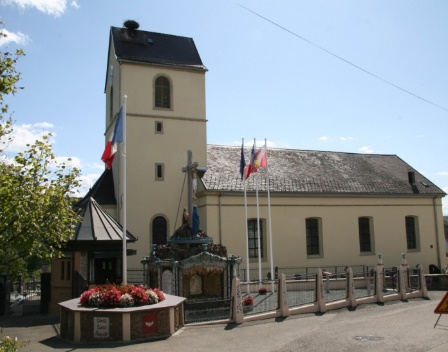 de l'Eglise Ste Barbe de Froeningen4 rue de l'Eglise68720 FROENINGENMarché aux Puces le 23 avril 2023 à FroeningenLe Marchés aux Puces de Froeningen, c'est l'occasion de vider vos caves et vos greniers, lors d'une belle journée d'animation dans le village. Cet évènement est organisé par le Conseil de Fabrique de l’église Ste Barbe de Froeningen.S'inscrire et devenir exposantsVous souhaitez participer ? Rien de plus simple :   Inscrivez vous ! Le tarif pour un emplacement de 4 m linéaire a été fixé à 20 €. Les bulletins d'inscription peuvent être retirés à la Mairie de Froeningen ou téléchargés sur le site internet de la commune, voir récupérés auprès des personnes désignées ci-dessous par tout moyen à votre convenance : courriel, appel, sms :Monsieur Rémi LILLER  28, rue Principale à Froeningen           Tél 06 88 05 11 77 Adresse courriel : liller.remi@neuf.frPaulette RICHARD           8, rue de l’Eglise à Froeningen          Tél 06 31 40 69 63Adresse courriel : paulette.richard2@orange.frIl faudra vous acquitter du paiement,  avant le 20 mars 2023  pour pouvoir exposer Priorité d’inscription est donnée aux habitants de Froeningen. Merci respecter la date limite d’inscription. 